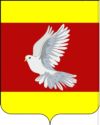 АДМИНИСТРАЦИЯ ГУЛЬКЕВИЧСКОГО ГОРОДСКОГО ПОСЕЛЕНИЯГУЛЬКЕВИЧСКОГО РАЙОНАПОСТАНОВЛЕНИЕот 26.10.2020                                                                                         № 457город ГулькевичиОб отмене особого противопожарного режима на территории Гулькевичского городского поселения Гулькевичского районаВ связи с изменением погодных условий, руководствуясь Федеральным законом от  21 декабря 1994 года № 69-ФЗ «О пожарной безопасности»             п о с т а н о в л я ю:	1. Отменить особый противопожарный режим на территории Гулькевичского городского поселения Гулькевичского района с 26 октября   2020 года.	2. Признать  утратившим  силу  постановление  администрации Гулькевичского  городского  поселения  Гулькевичского района от 12 октября 2020 года № 399 «О введении на территории Гулькевичского городского поселения Гулькевичского района особого противопожарного режима».3. Заместителю главы Гулькевичского городского поселения Гулькевичского района, начальнику управления жилищно-коммунального и дорожно-транспортного хозяйства М.В. Мурыгиной: 	провести анализ эффективности мероприятий, проведенных в период действия особого противопожарного режима;	продолжить работу по профилактике пожарной безопасности среди населения Гулькевичского городского поселения Гулькевичского района.4.  Разместить настоящее постановление на официальном сайте администрации Гулькевичского городского поселения Гулькевичского района в сети «Интернет».  5. Контроль за выполнением настоящего постановления возложить на заместителя главы Гулькевичского городского поселения Гулькевичского района, начальника управления жилищно-коммунального и дорожно-транспортного хозяйства М.В. Мурыгину.6. Постановление вступает в силу со дня его подписания.Глава Гулькевичского городского поселенияГулькевичского района                                                                         А.А. Горошко